Auf geht’s zum KuchenverkaufLiebe SC Rubihorn Mitglieder !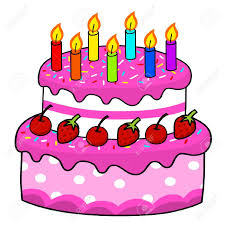 Liebe Eltern vom Kindergarten Schöllang !Es ist wieder soweit – der Kindergarten & SC Rubihorn richten wieder gemeinsam den Kuchenverkauf beim Feuerwehrfest des Sportmarkts in Sonthofen aus.Dieser findet am Freitag und Samstag,
den 26. und 27. Mai 2017 statt.Der Erlös kommt dem SC Rubihorn & Kindergarten zu Gute – wenn alle gemeinsam an einem Strang ziehen, ist auch in Zukunft die Finanzierung von Spielen & Spiel- und Sportgeräten oder die  Erhaltung &  Erneuerung der Ausstattung gesichert  und es läuft in beiden Institutionen weiterhin rund.OHNE EUCH GEHT ES NICHT - WIR BRAUCHEN viele fleißige Hände… 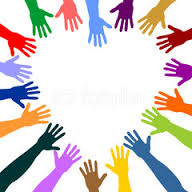 Für Kaffeeausschank und Kuchenverkauf haben wir am Freitag und Samstag jeweils 3 Schichten (á 2 ¾ Std.) eingeteilt zzgl. Auf- und Abbau. Falls jemand zum Helfen / Backen gar nicht da ist, bitte kurz beim Elternbeirat Bescheid geben damit wir besser planen können, danke !... und viele tüchtige Bäcker/innen 
Wir benötigen für Freitag schon 40 & Samstag etwa 45 Kuchen (also ca. 85 Kuchen insgesamt für die Veranstaltung). Wir werden im Kindergarten eine Liste aushängen, in der sich jeder eintragen kann (wer keine Möglichkeit hat, dort vorbeizukommen, darf er sein Backwerk gerne telefonisch bei Jessica Brutscher anmelden). Vielleicht unterstützt uns dabei ja die eine oder andere Oma oder Tante. 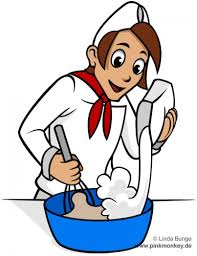 Bitte nur durchgebackene Kuchen wie Käse- oder Schmandkuchen, oder frische Obstkuchen wie Apfel-, Erdbeer-, Rhabarber-, Himbeer- oder Kirschrahmguss,…. Für die Kinder wäre es schön, wenn wir ein paar Muffins/Amerikaner/Rührkuchen bekämen –  ansonsten waren mengenmäßig ganz trockene Rührkuchen am Stand in der Menge leider kaum gefragt; und leider sind auch Sahnekuchen oder Rezepte mit Rohei (ungebacken) wegen fehlender Kühlmöglichkeiten problematisch. 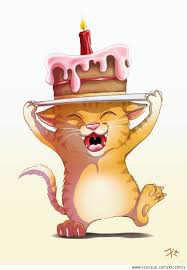 Die Kuchen können im Laufe des Vormittags persönlich in Sonthofen an unseren Stand gebracht werden (neben Haupteingang Sportmarkt). Wer keine Transportmöglichkeit hat, kann die Kuchen jeweils am Vortag, oder dann in der Früh (ab etwa 7.00 h bis 7.30 h) am FREITAG bei Simone Vogler (Rubihornstr. 20 in Schöllang) und SAMSTAG bei Jessica Brutscher (Söllengasse 6 in Schöllang) abgeben.Wir stellen auch diesmal wieder Kuchentransportboxen zur Verfügung und bitten Euch, nur diese an Stelle der eigenen Kuchenformen zu verwenden. Die Kuchenkartons werden über den Kindergarten ausgegeben – oder bei Simone Vogler melden! Wegen der aktuellen Vorschriften des Gesundheitsamtes müssen wir jeden Kuchen mit Namen / Sorte und Zutatenliste beschriften. Hierfür haben wir Kärtchen erstellt, die bekommt ihr zusammen mit den Kuchenkartons.
Aufbauanleitung Kuchentransportbox (weil´s hier die letzten Jahre Probleme gab )Der Karton steht richtig, wenn die beiden Einsteck-laschen bei der Bodenhälfte eingeteckt werden können. Die Deckelhälfte nur aufklappen und drüberziehen — der Deckel selbst hat keine Einstecklaschen !  Alternativ gibt´s den Kuchenkarton mit 2 Teilen (Deckel- und Bodenkarton separat) Nun   wünschen   wir  noch ein tolles Gelingen, viel Spaß und ein faires Miteinander und gegenseitiges Verständnis! Herzlichen Dank allen bereits im Voraus!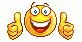 Liebe Grüße vom Team des SCR & KIGA !Für weitere Fragen stehen wir euch gerne zur Verfügung !Nähere Infos auch bei:     Marlene Gogl (08322) 958 99 35Simone Vogler (08326) 384 772 Jessica Brutscher (08326) 209 200